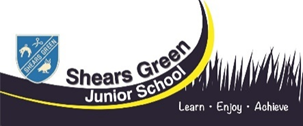 How we teach PSHE at Shears Green Junior SchoolWhat should a JIGSAW PSHE session look like?60 minute session, once a week.Planning should be flexible to allow for adaptations; however, it should have a clear structure.When teaching a sensitive subject, make sure that your class:Know the ground rules: JIGSAW Charter Know what is expected of them in PSHE lessonsFeel comfortable and safe discussing tricky topics.Make sure YOU:Know your catchment areaKnow the parents and carers of the children you teachKnow your school's policies;Know the curriculum and specific content you are going to deliverKnow the individuals in your class.Please remember a session should be:inspired, engaged and motivatedChallengedMaking progressKeen to contribute to the lesson, asking relevant questions and debating the topic with enthusiasmInteracting productively with each other as well as the teacherAble to explain what they are doing and whyProud of their achievements during the lesson